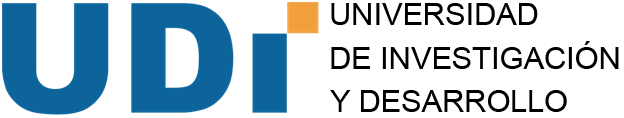 ACTA DE CONOCIMIENTO DE LOS TÉRMINOS DE LA PRÁCTICA EN PSICOLOGÍA CLÍNICA     Yo_____________________________________________________________ identificado(a) con cédula  de ciudadanía No.______________________ expedida en ________________ Estudiante del  Programa de Psicología, acepto que he recibido la información y generalidades presentadas por la Dirección de Proyección Social y Extensión para el desarrollo del Curso Académico Práctica en Psicología Clínica.En caso de matricular la Práctica en Psicología Clínica y no formalizar la entrega de los documentos establecidos, debo cancelar el curso en las fechas establecidas en el Calendario Académico del semestre. Igualmente, me comprometo a tener en cuenta las indicaciones dadas y el cumplimiento de los reglamentos institucionales que rigen dicha actividad.Para constancia se firma en Bucaramanga, a los ______ días del mes de ________________de  202____._____________________________________			________________________________________________KELLY JOHANNA VILLAMIZAR BLANCO			NOMBRE LEGIBLE Y FIRMA DEL ESTUDIANTEDirectora de Proyección Social y Extensión